Анонс туристических мероприятийна ноябрь3 ноября 2018 года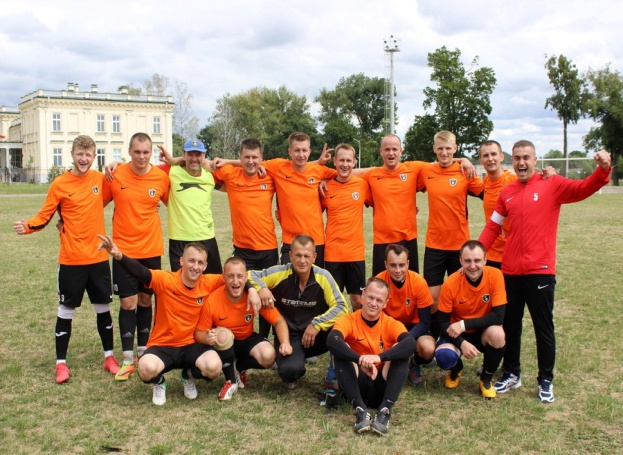 Игра Чемпионата Гродненской области по футболу сезона 2018 года между ФК «Чайка» и ФК "Цементник” (Красносельский)Место проведения: стадион «Колос»4 ноября 2018 года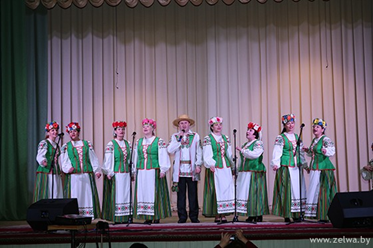 Концерт коллективов любительского творчества «Этих дней не смолкнет слава»Место проведения: ООКДД аг. Бородичи, Зельвенский район10 ноября 2018 года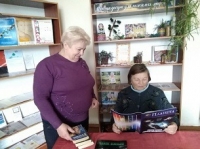 Весёлая литературная гостинная «Сказки водят хоровод»Место проведения: Князевская СБ, аг.Князево,Зельвенский район18 ноября 2018 года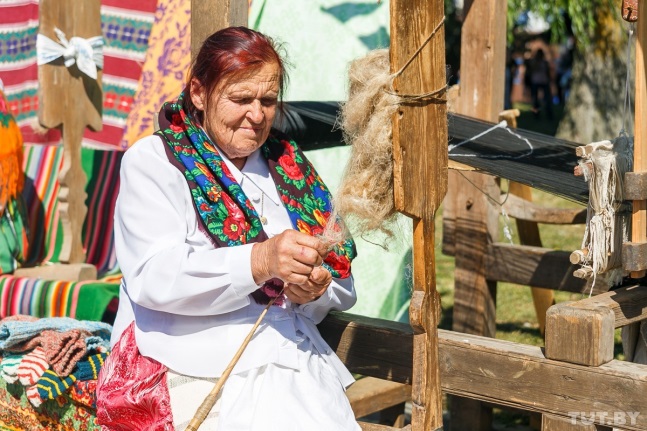 Встреча с народными умельцами«Рукам – работа, душе – радость»Место проведения: Бородичская СБ, аг.Бородичи, Зельвенский район24 ноября 2018 года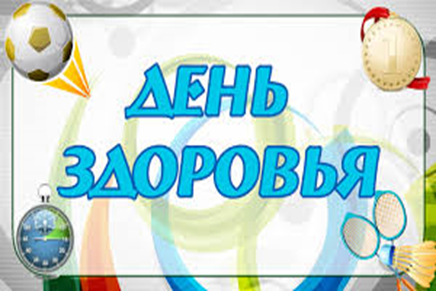 Спортивно-массовое мероприятие«День здоровья» Место проведения: аг. Мижеричи, Зельвенский район